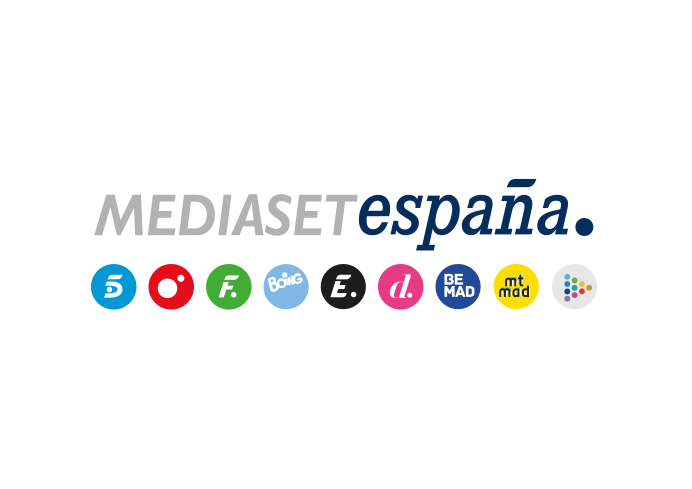 Madrid, 30 de diciembre de 2022Nuevos duetos con Tamara, Vicky Larraz, Nika y Adexe & Nau en el ‘Mediafest Night Fever’ en TelecincoPaula Espinosa, Rafa Blas, Mercedes Ferrer, Lennis Rodríguez, Verónica Romero y Geno Machado son otros de los cantantes que interpretarán emblemáticos temas en la entrega del show artístico que presentarán mañana viernes Adela González y Nuria Marín.Un jurado, integrado por Falete y Cristina Rodríguez, entre otros miembros, elegirá al ganador de esta velada, en la que uno de los dos concursantes menos votados pondrá fin a su participación en el programa.Emoción, sorpresas, talento y un repertorio de música nacional e internacional serán los principales ingredientes de la nueva entrega de ‘Mediafest Night Fever’ que Adela González y Nuria Marín conducirán mañana viernes 30 de diciembre en Telecinco (22:00h), en la que los participantes darán lo mejor de sí mismos sobre el escenario junto a los artistas Tamara, Vicky Larraz, Nika y Adexe & Nau, Paula Espinosa, Rafa Blas, Mercedes Ferrer, Lennis Rodríguez, Verónica Romero y Geno Machado.La velada arrancará con la versión de la cantante canaria Paula Espinosa y el coro All 4 Gospel de la icónica canción ‘Un año más’ de Mecano, a la que seguirán las siguientes actuaciones que evaluará un jurado integrado por Falete y Cristina Rodríguez, entre otros miembros:Jaime Nava y Rafa Blas pondrá voz a ‘La costa del silencio’Irma Soriano y Vicky Larraz cantarán ‘Medley Alaska’Germán González y Mercedes Ferrer interpretarán ‘Vivimos siempre juntos’Carolina Ferre y Tamara entonarán ‘Si nos dejan’Rocío Carrasco y Nika cantarán ‘Medley Raffaella Carrà’ Iván González y el dúo tinerfeño de música urbana Adexe & Nau interpretarán ‘Solo amigos’Cristina Porta y Lennis Rodríguez entonará ‘Te sale’Ana María Aldón, Verónica Romero y Geno Machado unirán sus voces para cantar ‘Lady Marmalade’Tras sus actuaciones, uno de los participantes se alzará con la victoria de la noche, mientras que uno de los dos menos votados por el jurado y los propios concursantes abandonará la competición.  